Астаховское сельское поселение, ст.ПогореловоОБЕЛИСК ВОЙНАМ, ПОГИБШИМ В ГОДЫ ВЕЛИКОЙ ОТЕЧЕСТВЕННОЙ ВОЙНЫ Обелиск воинам, погибшим в годы Великой Отечественной войны (обелиск со звездой, табличка с надписью: «Здесь похоронены 8 неизвестных солдат. Вечная им слава.»)  Расположен на станции Погорелово, ул.Шолохова, Астаховского сельского поселения. В 1960 году был установлен на братской могиле воинов, павших в боях за освобождение станции Погорелово от немецко-фашистских захватчиков в январе-феврале 1943 года. Количество захороненных: 8Из них – известных: 1 (гв. ст. лейтенант Шевченко Степан Владимирович 1922 г.р. погиб: 01.01.1943г.)Неизвестных: 7Схема расположения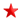 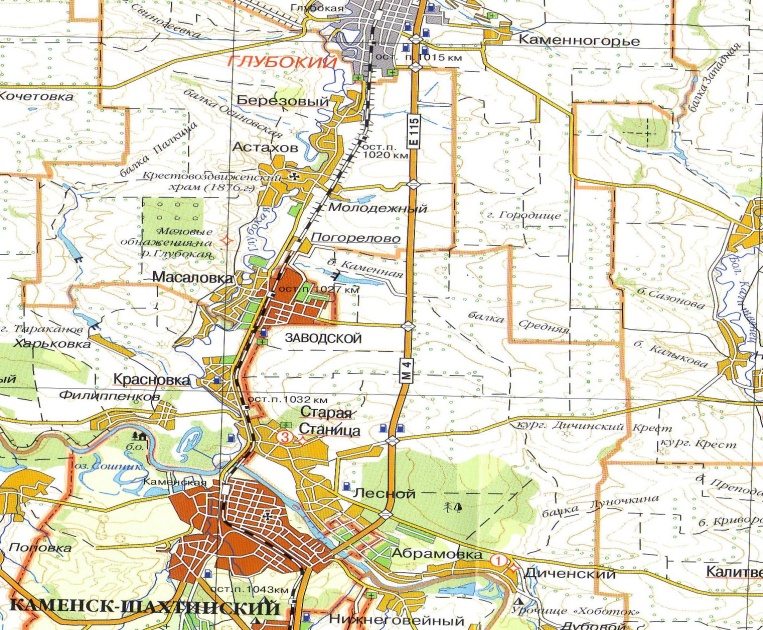 